İDARİ VE MALİ İŞLER DAİRE BAŞKANLIĞIİDARİ PERSONEL İLETİŞİM BİLGİLERİ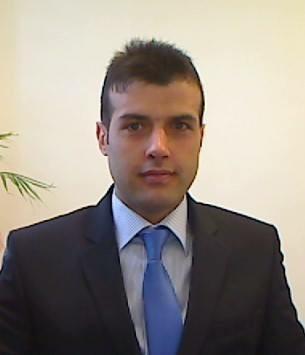                                                                 Turgut AKGÜN                                                                Daire Başkanı V.0348 814 10 86 / 1231turgutakgun@kilis.edu.tr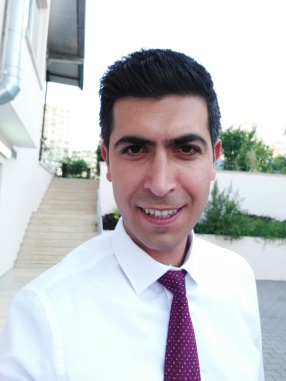 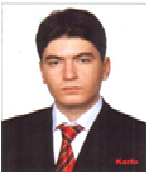                                        Ahmet CAN			   Ferhat ŞAKİR                                     Şube Müdürü			    Şube Müdür V.                                0348 814 10 86 / 1232		          0348 814 10 86 / 1233                                ahmetcan@kilis.edu.tr		        ferhatsakir@kilis.edu.tr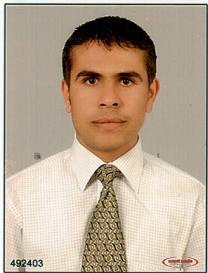 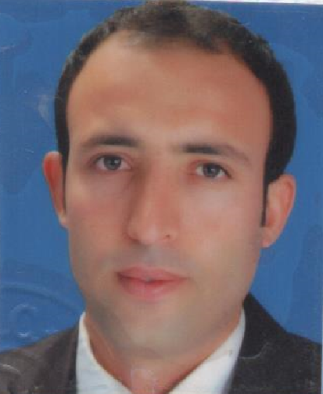 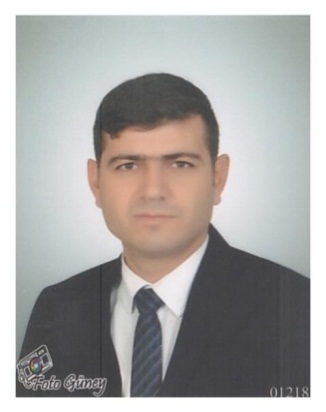      Salih DAĞTEKİN                   Süleyman DOĞANYILMAZ                      Salih GÜL                  Şef                                           Güvenlik Şefi                             Bilgisayar İşletmeni    0348 814 26 66 / 1060                     0348 814 10 86 / 1235                     0348 814 10 86 / 1234salihdagtekin@kilis.edu.tr        suleymandoganyilmaz@kilis.edu.tr            salihgul@kilis.edu.tr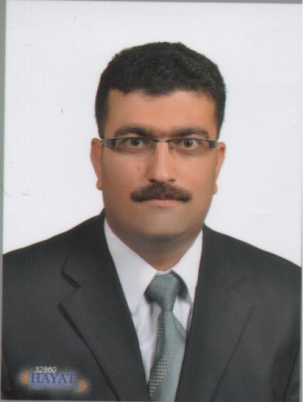 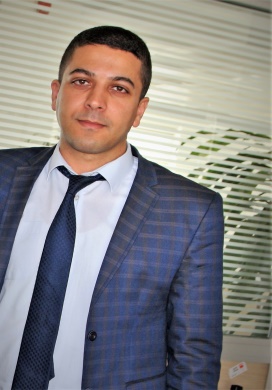 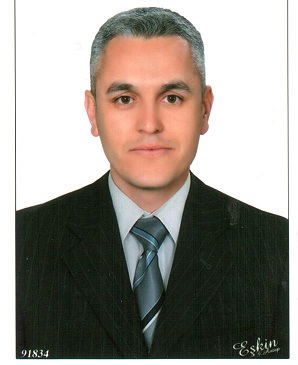    Orhan ERTÜRK                                   Sinan ÇELİK			   Savaş KARAMAN           Memur		                         Memur			             Memur 0348 814 10 86 / 1242		  0348 814 10 86 / 1237	             0348 814 10 86 / 1240orhanerturk@kilis.edu.tr	             sinancelik@kilis.edu.tr 	        savaskaraman@kilis.edu.tr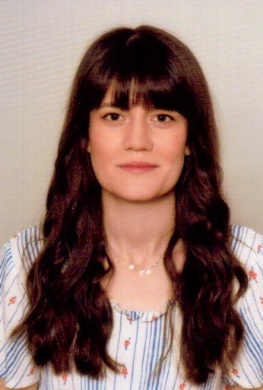 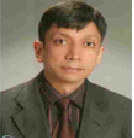 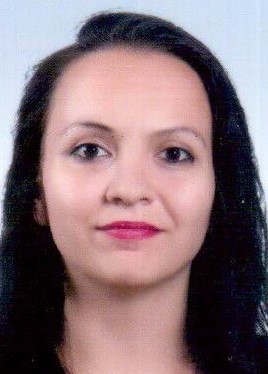    Gülşah KÖKSAL                                    Galip ÜNAL                                Zeynep DİKİCİ                                        Memur                                                  Memur                                            Memur                          0348 814 10 86 / 1238                          0348 814 26 66 / 1033                      0348 814 10 86 / 1230                    gulsahkoksal@kilis.edu.tr                     matbaa@kilis.edu.tr                     zeynepdikici@kilis.edu.tr               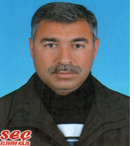 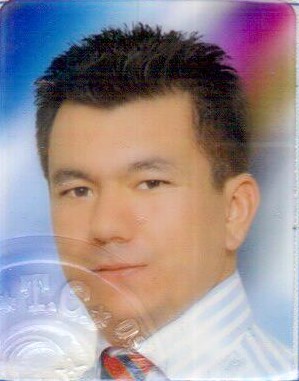 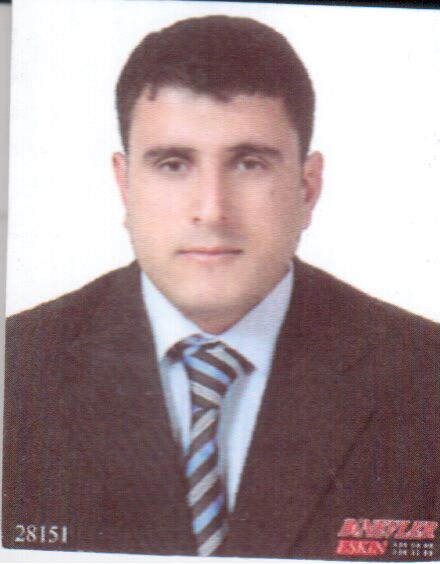   Ali Haydar ESOĞLU                        M.Burak GÜRSOY                                Osman ÇELİK      İnşaat Teknikeri                           Mobilya Teknisyeni                                Teknisyen Yrd. 0348 814 26 66 / 1171                         0348 814 26 66 / 1168                       0348 814 26 66 / 1033ahaydaresoglu@kilis.edu.tr              mburakgursoy@kilis.edu.tr                       matbaa@kilis.edu.tr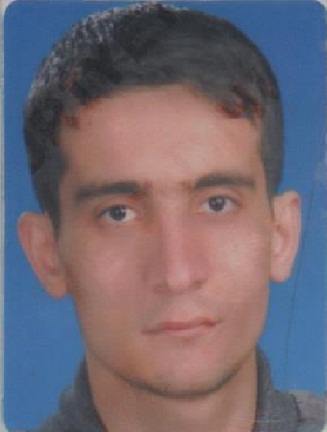 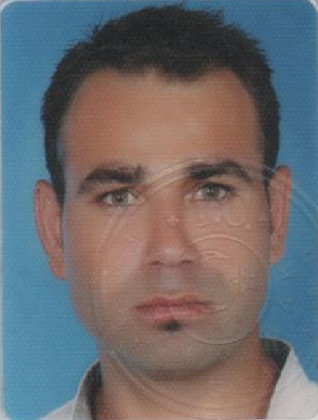 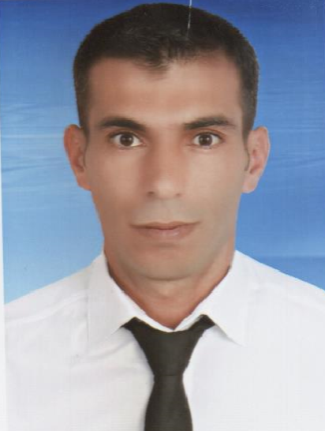      Hüseyin BORAN                           İlyas KIZILASLAN                             Cihan ÇAVDAR              Şoför                                                   Şoför                                                   Şoför 0348 814 26 66 / 1059                        0348 814 26 66 / 1059                        0348 814 26 66 /1059hsynboran@kilis.edu.tr                    ilyaskizilaslan@kilis.edu.tr                 cihancavdar@kilis.edu.tr                                                                                                              Mehmet Nurullah ÖNEL                    Halil Rahman İNAN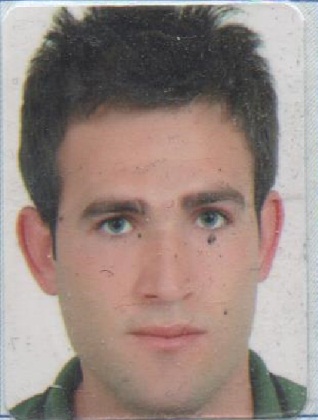 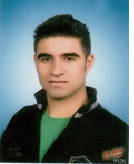                 Şoför                                                   Şoför   0348 814 26 66 / 1059                       0348 814 26 66 / 1059  mnurullahonel@kilis.edu.tr                hrahmaninan@kilis.edu.tr 